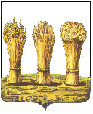 ПЕНЗЕНСКАЯ ГОРОДСКАЯ ДУМА________________________________________________________________________РЕШЕНИЕ 26.08.2016 	                                                                                                                      № 539-25/6О внесении изменения в Положение «О порядке сообщения лицами, замещающими муниципальную должность, муниципальными служащими о получении подарка в связи с протокольными мероприятиями, служебными командировками и другими официальными мероприятиями, участие в которых связано с исполнением ими служебных (должностных) обязанностей, сдачи и оценки подарка, реализации (выкупа) и зачисления средств, вырученных от его реализации», утвержденное решением Пензенской городской Думы от 25.04.2014 № 1484-61/5Рассмотрев протест прокурора Ленинского района города Пензы от 04.07.2016 № 07-04-2016, руководствуясь статьей 22 Устава города Пензы,Пензенская городская Дума решила:Внести в Положение «О порядке сообщения лицами, замещающими муниципальную должность, муниципальными служащими о получении подарка в связи с протокольными мероприятиями, служебными командировками и другими официальными мероприятиями, участие в которых связано с исполнением ими служебных (должностных) обязанностей, сдачи и оценки подарка, реализации (выкупа) и зачисления средств, вырученных от его реализации», утвержденное решением Пензенской городской Думы от 25.04.2014 № 1484-61/5 (Муниципальные ведомости. Пенза, 2014, №21; Молодой ленинец. Спецпроект, 2016, № 11) следующее изменение:- абзац второй пункта 3 признать утратившим силу.2. Опубликовать настоящее решение в средстве массовой информации, определенном для официального опубликования нормативных правовых актов Пензенской городской Думы.3. Настоящее решение вступает в силу на следующий день после его официального опубликования.Глава города 									В.П. Савельев